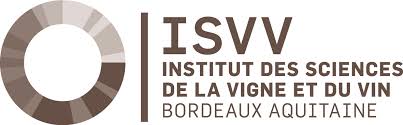 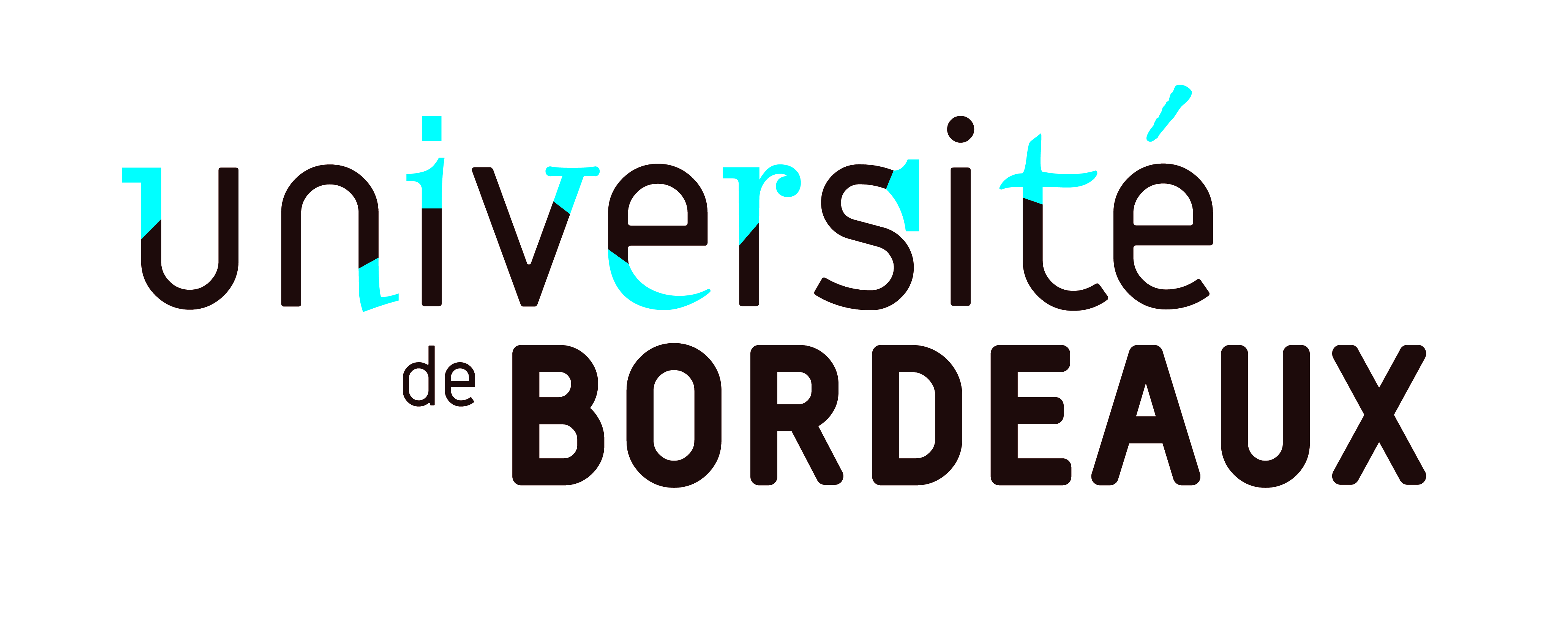 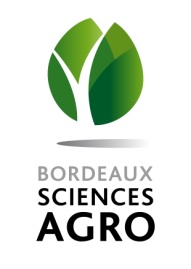 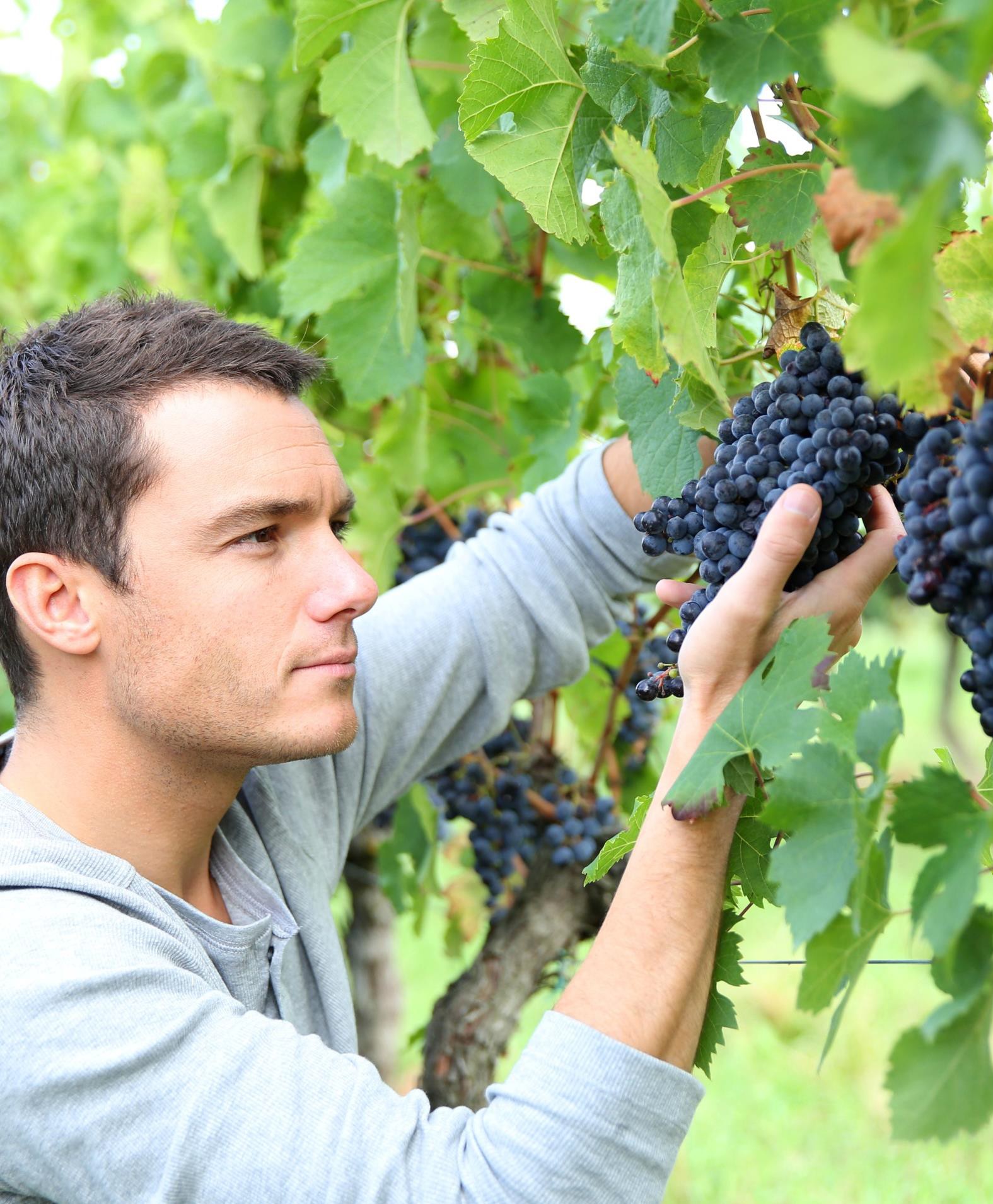 The terroir in viticulture is not a mystic concept; it can be explained within the framework of agronomic interactions between the vine and its environment. This training course is designed for international professionals dealing with the concept of terroir and the way to manage the vineyard in order to optimize terroir expression.
CONTENTSWHO IS IT FOR ?Students, wine estate managers, consultants in oenology and vineyard management, international wine consultants, wine company directors, oenology lab directors, researchers, etc.FEES2 000 € , including 3 lunches, field trips and tasting sessions. Reduced rates for students and job seekers. Accommodations not included.Discount for trainees attending to Burgundy University :  
short course second part in Burgundy more information on  the following link ACCOMMODATIONYou will need to reserve and pay for your own accommodation. We will provide you with a list of variously priced hotelsMORE INFORMATIONAsk for our detailed program and registration. See our website.Please contact us : formco@agro-bordeaux.frREGISTRATION FORM 2018For online registration please visit the following link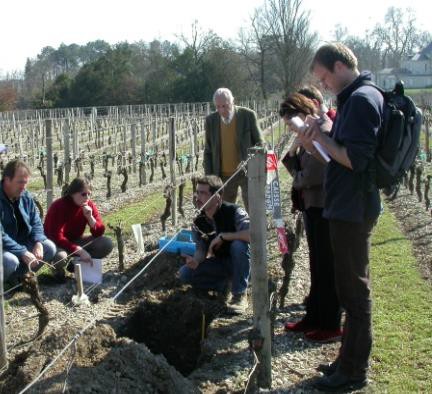 - The concept of terroir in viticulture: definition and main factors involved- Viticultural soils- Viticultural climates- Vine water status- The role of nitrogen in terroir expression- Choice of plant material- Management practices to enhance terroir expression- Scale issues- The effect of soil and climate on terroir expression through different tasting sessions - Soil pit studies- Optimization of terroir expression via oenological practicesMONDAY9:00-12:00 The concept of terroir in viticulture. Role of human factorsKees Van Leeuwen, Bordeaux Sciences Agro 13:30-16:30The effects of climate in terroir expression. Agroclimatic indices. Temperature and phenology. Climatic variability in the Bordeaux areaBenjamin Bois, University of Burgundy 16:30-18:00Tasting session: sensory attributes in relation to soil type (example of Saint-Emilion)Kees Van Leeuwen, Bordeaux Sciences Agro TUESDAY9:00 - 12:00Water relations and terroir expression. Tools for vine water status assessmentKees Van Leeuwen, Bordeaux Sciences Agro 14:00 - 16:30Optimization of terroir expression through the choice of plant material (variety and root- stock)Jean-Philippe Roby, Bordeaux Sciences Agro 16:30 - 18:00Tasting session: sensory attributes in relation to soil type (example of Medoc)Jean-Philippe Roby, Bordeaux Sciences Agro WEDNESDAY09:00 - 12:00Optimizing terroir expression through vineyard management practicesJean-Philippe Roby, Bordeaux Sciences Agro 14:00 – 16:00The role of nitrogen in terroir expression. Tools to assess vine nitrogen uptakeKees Van Leeuwen, Bordeaux Sciences Agro 16:00 - 17:30Tasting session : sensory attributes in relation to climate and vintageJean-Christophe Barbe, Bordeaux Sciences Agro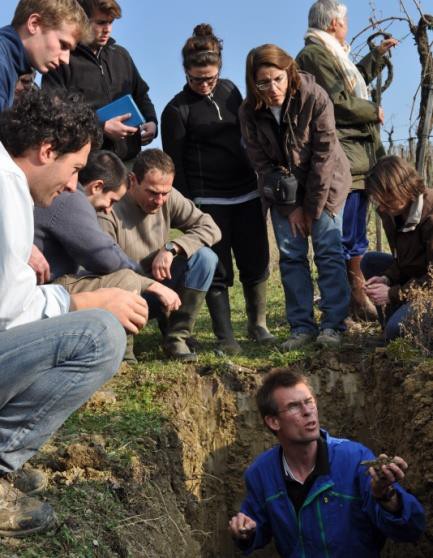 THURSDAY9:00 - 12:00Major soil types in Bordeaux David Pernet, SOVIVINS 14:00 - 18:00Field trip: study of soil pits, optimization of terroir expression through the implementation of appropriate management practices and the choice of plant material.David Pernet, SOVIVINSKees Van Leeuwen, Bordeaux Sciences Agro FRIDAY09:00 - 10:30Grape ripening dynamics in relation with terroir expressionGregory Gambetta, Bordeaux Sciences Agro 10:30 – 12:00 New technologies in terroir studies Gregory Gambetta, Bordeaux Sciences Agro 14:00 - 17:30Visit of a Grand Cru Classé. Theme : optimisation of terroir expression throughoenological practices. Marketing of the terroir concept.Isabelle Masneuf-Pomarède, Bordeaux Sciences AgroYOUR PERSONAL AND CONTACT DETAILSYOUR PERSONAL AND CONTACT DETAILSFirst name (s)First name (s)Last nameLast nameOfficial name (as it appears on your passport/national identity card)Official name (as it appears on your passport/national identity card)Title (eg  Mr, Ms, Dr, Prof, etc)Gender:	Male	FemalePosition / Job TitleCompany nameNationalityCountry of residencePermanent home address (street address, town/city, county/state, postcode)Permanent home address (street address, town/city, county/state, postcode)EmailPhone number (include full country and area code)CURRENT EDUCATION AND TRAINING - Please list any courses you have completed or in which you are currently enrolled in the table belowCourse name – Institution - State/Country - Year finishedDo you require assistance because of a disability, impairment or long term condition from a teacher/consultant for students with disabilities ? If yes, please specify : Do you require assistance because of a disability, impairment or long term condition from a teacher/consultant for students with disabilities ? If yes, please specify : COST OF COURSE - Will course costs be covered by your employer? If so, please complete the table below.COST OF COURSE - Will course costs be covered by your employer? If so, please complete the table below.Company nameCompany nameAddressAddressPhone number	website	EmailPhone number	website	EmailCONTACTformco@agro-bordeaux.fr Tél : +33 (0)557 358 628TERMS AND CONDITI ONSThe number of participants is limited; enrollment will be processed on a first-come-first- served basis.2. Registration will be validated after confirmation of your payment.Information collected via this application form will be used for the purposes of general student administration. All information will be held securely and disposed of securely when no longer needed.